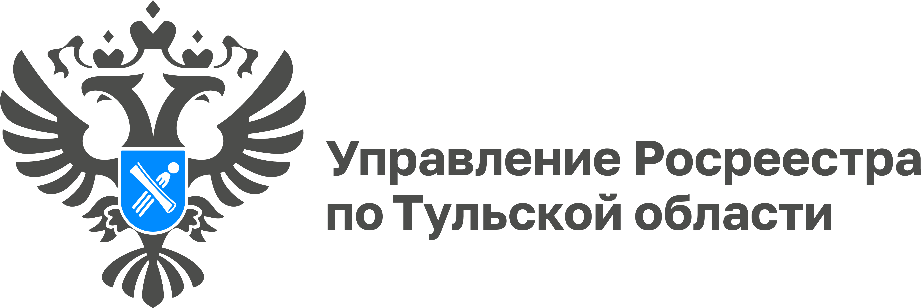 Как законно стать владельцем заброшенного земельного участка?Можно ли законно стать владельцем заброшенного земельного участка, использовать такие участки и оформить право собственности на них? На какие особенности при приобретении подобной недвижимости стоит обратить внимание, расскажут эксперты Управления Росреестра по Тульской области.Прежде всего, следует убедиться в отсутствии собственника земельного участка. Для этого необходимо обратиться к председателю СНТ или в орган местного самоуправления. Это зависит от того, где находится земельный участок. В поиске информации поможет публичная кадастровая карта. Также гражданину доступна выписка из Единого государственного реестра недвижимости (ЕГРН).«Если собственник земельного участка нашелся, то приобретение недвижимости возможно по договору купли-продажи. Когда владелец сам отказывается от имущества, то он может обратиться в Управление Росреестра по Тульской области с заявлением об отказе от участка. Впоследствии недвижимость выставят на торги или передадут в аренду новому собственнику. Если земельный участок был изъят, то он становится частью муниципальной собственности, поэтому заинтересованное лицо может его приобрести», - рассказала заместитель руководителя Управления Росреестра по Тульской области Татьяна Трусова.При оформлении сделки купли-продажи, стороны должны подготовить необходимый пакет документов для государственной регистрации прав. Помимо договора купли-продажи, потребуется предоставить заявления: 1. От продавца – заявление о государственной регистрации перехода права собственности на участок; 2. От покупателя – заявление о государственной регистрации права собственности на участок; 3. Покупателю также необходимо оплатить государственную пошлину за регистрацию своих прав. Подать документы можно лично через МФЦ или в электронном виде через личный кабинет на официальном сайте Росреестра. 